29.11. – 13.12.2020./tylko do użytku wewnętrznego/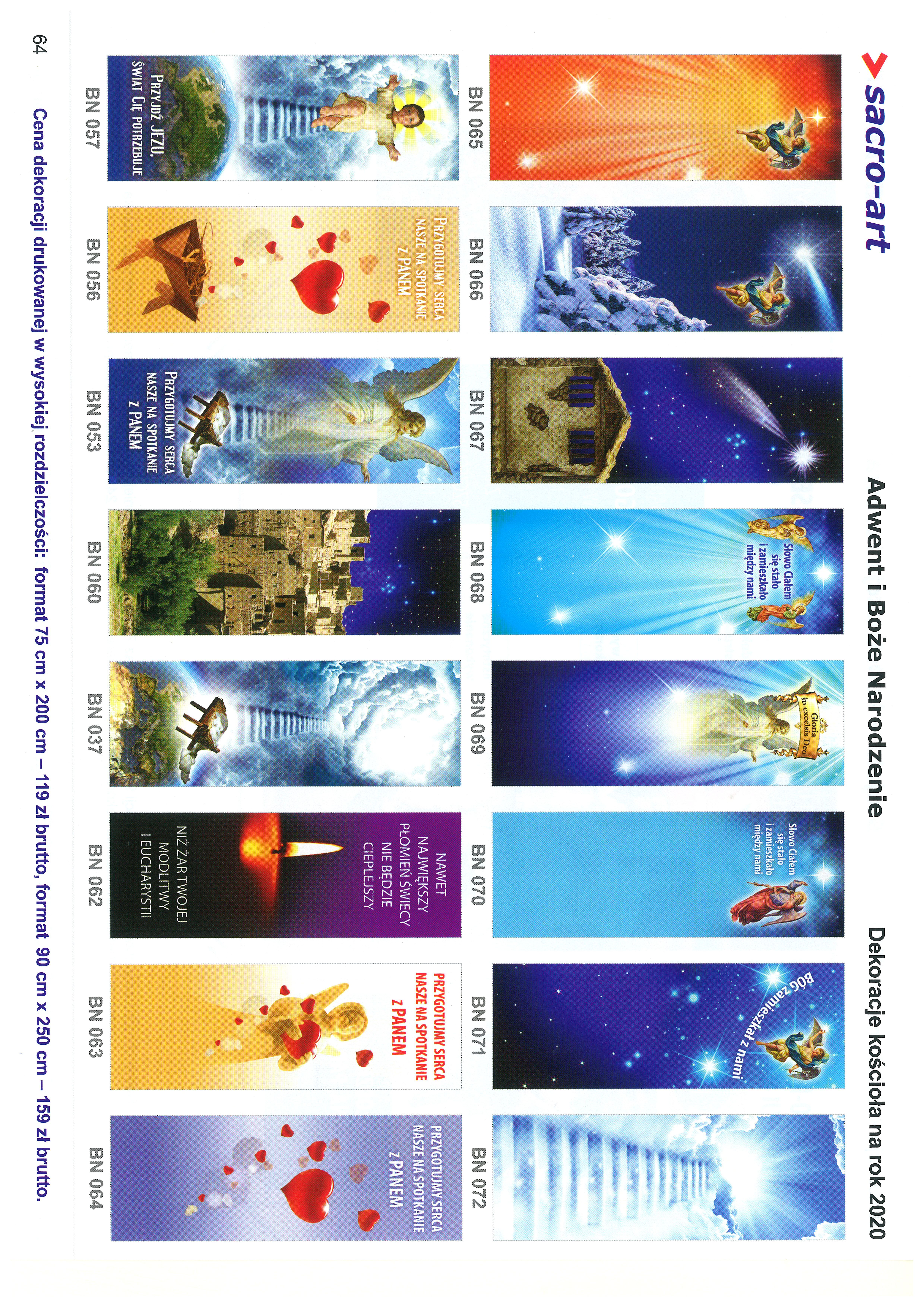 
OGŁOSZENIA PARAFIALNE - 29.11. – 13.12.2020.*Serdeczne Bóg zapłać za Wasze modlitwy, prace i ofiary na rzecz 
  naszej parafii i naszych kościołów.
*W niedzielę, 29 listopada przedstawiciele Rady Duszpasterskiej będą 
  zbierać ofiary na potrzeby kościoła w Niemysłowicach. Za składane ofiary 
  serdeczne Bóg zapłać.
*W piątek, 4 grudnia odbędzie się Odwiedzanie chorych i starszych 
  parafian: Niemysłowice od. godz. 9.45; Czyżowice od godz. 10.30. 
*Przedświąteczne Odwiedzanie Chorych odbędzie się 21 grudnia 
  (poniedziałek) w Niemysłowicach od g. 9.45, w Czyżowicach od g. 10.30. *W drugą niedzielę Adwentu, 6 grudnia, na prośbę Episkopatu Polski, 
  będzie obchodzony w Kościele w Polsce i w placówkach polonijnych 
  już po raz dwudziesty pierwszy, Dzień Modlitwy i Pomocy 
  Materialnej Kościołowi na Wschodzie. Celem tego dnia jest duchowe 
  i materialne wsparcie Kościoła Katolickiego w krajach Europy Wschodniej, 
  Rosji i Azji Środkowej. Przy drzwiach kościoła odbędzie się 
  zbiórka ofiar na ten cel. Za składane ofiary serdeczne Bóg zapłać.*Można zamawiać intencje mszalne na 2021 rok - najlepiej drogą 
  telefoniczną (tel. 601 861 252) lub też w zakrystii po Mszy św.
*W zakrystii można nabywać opłatki świąteczne oraz świece 
  wigilijne (świece wigilijne w cenie 5 zł. (małe) i 12 zł. (duże) 
  na rzecz Wigilijnego Dzieła Pomocy Dzieciom.  Będą też do nabycia lampiony adwentowe.*Spotkania z dziećmi 1-komunijnymi i kandydatami do 
  Sakramentu Bierzmowania  są na razie odwołane. 
                                                                                           *Odeszli do wieczności: 15.11. – Ryszard Szuba (l. 71), zamieszkały 
  w Niemysłowicach, 23.11. – Stanisława Winiarska (l. 91),
  zamieszkała w Niemysłowicach.  Wieczny odpoczynek…
PARAFIA ŚW. ANNY W NIEMYSŁOWICACH     
 /FILIA W CZYŻOWICACH PW. NAJŚWIĘTSZEGO SERCA PANA JEZUSA/
e-mail: parafianiemyslowice@op.pl; www.niemyslowice.pltel.: 601-861-252PORZĄDEK NABOŻEŃSTW  29.11. – 13.12.2020.  PORZĄDEK NABOŻEŃSTW  29.11. – 13.12.2020.  PORZĄDEK NABOŻEŃSTW  29.11. – 13.12.2020.  PORZĄDEK NABOŻEŃSTW  29.11. – 13.12.2020.  PORZĄDEK NABOŻEŃSTW  29.11. – 13.12.2020.  I NIEDZIELA ADWENTU, 29 listopadaI NIEDZIELA ADWENTU, 29 listopadaI NIEDZIELA ADWENTU, 29 listopadaI NIEDZIELA ADWENTU, 29 listopadaI NIEDZIELA ADWENTU, 29 listopada7.30Za + Karola Koliszczak w r. śm., matkę Annę, brata Tadeusza, ++ dziadków z obu stron oraz + Marię Nowakowską i Jana Witnik.Za + Karola Koliszczak w r. śm., matkę Annę, brata Tadeusza, ++ dziadków z obu stron oraz + Marię Nowakowską i Jana Witnik.Za + Karola Koliszczak w r. śm., matkę Annę, brata Tadeusza, ++ dziadków z obu stron oraz + Marię Nowakowską i Jana Witnik.Za + Karola Koliszczak w r. śm., matkę Annę, brata Tadeusza, ++ dziadków z obu stron oraz + Marię Nowakowską i Jana Witnik.9.30W Czyżowicach: Za + Władysława Jarosławskiego w r. śm. oraz + Wandę Kogut.W Czyżowicach: Za + Władysława Jarosławskiego w r. śm. oraz + Wandę Kogut.W Czyżowicach: Za + Władysława Jarosławskiego w r. śm. oraz + Wandę Kogut.W Czyżowicach: Za + Władysława Jarosławskiego w r. śm. oraz + Wandę Kogut.11.00Za ++ z Róży Różańcowej Anny Niedźwieckiej.O zdrowie i bł. Boże dla Bogusława Żak 
z okazji 60. r. urodzin.Za ++ z Róży Różańcowej Anny Niedźwieckiej.O zdrowie i bł. Boże dla Bogusława Żak 
z okazji 60. r. urodzin.Za ++ z Róży Różańcowej Anny Niedźwieckiej.O zdrowie i bł. Boże dla Bogusława Żak 
z okazji 60. r. urodzin.Za ++ z Róży Różańcowej Anny Niedźwieckiej.O zdrowie i bł. Boże dla Bogusława Żak 
z okazji 60. r. urodzin.Poniedziałek, 30 listopadaŚwięto św. Andrzeja ApostołaPoniedziałek, 30 listopadaŚwięto św. Andrzeja ApostołaPoniedziałek, 30 listopadaŚwięto św. Andrzeja ApostołaPoniedziałek, 30 listopadaŚwięto św. Andrzeja ApostołaPoniedziałek, 30 listopadaŚwięto św. Andrzeja Apostoła17.00W Niemysłowicach - Msza św. Roratnia:Za + Józefę i Kazimierza Karpińskich.W Niemysłowicach - Msza św. Roratnia:Za + Józefę i Kazimierza Karpińskich.W Niemysłowicach - Msza św. Roratnia:Za + Józefę i Kazimierza Karpińskich.W Niemysłowicach - Msza św. Roratnia:Za + Józefę i Kazimierza Karpińskich.Wtorek, 1 grudniaWtorek, 1 grudniaWtorek, 1 grudniaWtorek, 1 grudniaWtorek, 1 grudnia18.00W Czyżowicach - Msza św. Roratnia:Za + Ludwika i Karolinę Wolf oraz ++ z pokrewieństwa.W Czyżowicach - Msza św. Roratnia:Za + Ludwika i Karolinę Wolf oraz ++ z pokrewieństwa.W Czyżowicach - Msza św. Roratnia:Za + Ludwika i Karolinę Wolf oraz ++ z pokrewieństwa.W Czyżowicach - Msza św. Roratnia:Za + Ludwika i Karolinę Wolf oraz ++ z pokrewieństwa.Środa, 2 grudniaŚroda, 2 grudniaŚroda, 2 grudniaŚroda, 2 grudniaŚroda, 2 grudnia11.0011.00W Niemysłowicach - Msza św. pogrzebowa: 
Za + Stanisławę Winiarską.(Msza św. wieczorna w tym dniu nie odbędzie się).W Niemysłowicach - Msza św. pogrzebowa: 
Za + Stanisławę Winiarską.(Msza św. wieczorna w tym dniu nie odbędzie się).W Niemysłowicach - Msza św. pogrzebowa: 
Za + Stanisławę Winiarską.(Msza św. wieczorna w tym dniu nie odbędzie się).1 Czwartek, 3 grudniaWspomnienie św. Franciszka Ksawerego, kapłana1 Czwartek, 3 grudniaWspomnienie św. Franciszka Ksawerego, kapłana1 Czwartek, 3 grudniaWspomnienie św. Franciszka Ksawerego, kapłana1 Czwartek, 3 grudniaWspomnienie św. Franciszka Ksawerego, kapłana1 Czwartek, 3 grudniaWspomnienie św. Franciszka Ksawerego, kapłana18.0018.00W Czyżowicach - Msza św. Roratnia:Za + Kazimierę Szymoniak.W Czyżowicach - Msza św. Roratnia:Za + Kazimierę Szymoniak.W Czyżowicach - Msza św. Roratnia:Za + Kazimierę Szymoniak.1 Piątek, 4 grudnia1 Piątek, 4 grudnia1 Piątek, 4 grudnia1 Piątek, 4 grudnia1 Piątek, 4 grudnia17.0017.00W Niemysłowicach - Msza św. Roratnia:Za + Feliksa w 3. r. śm. i Stefanię Pałys.W Niemysłowicach - Msza św. Roratnia:Za + Feliksa w 3. r. śm. i Stefanię Pałys.W Niemysłowicach - Msza św. Roratnia:Za + Feliksa w 3. r. śm. i Stefanię Pałys.1 Sobota, 5 grudnia1 Sobota, 5 grudnia1 Sobota, 5 grudnia1 Sobota, 5 grudnia1 Sobota, 5 grudnia17.0017.0017.00W Czyżowicach - Msza św. Roratnia:Za + Marię, Kazimierza, Franciszkę, Stanisława i Ryszarda Motłoch, ++ z pokrewieństwa oraz + Mariannę Sztonyk. W Czyżowicach - Msza św. Roratnia:Za + Marię, Kazimierza, Franciszkę, Stanisława i Ryszarda Motłoch, ++ z pokrewieństwa oraz + Mariannę Sztonyk. II NIEDZIELA ADWENTU, 6 grudniaWspomnienie św. Mikołaja, biskupaDZIEŃ MODLITWY I POMOCY MATERIALNEJ KOŚCIOŁOWI NA WSCHODZIEII NIEDZIELA ADWENTU, 6 grudniaWspomnienie św. Mikołaja, biskupaDZIEŃ MODLITWY I POMOCY MATERIALNEJ KOŚCIOŁOWI NA WSCHODZIEII NIEDZIELA ADWENTU, 6 grudniaWspomnienie św. Mikołaja, biskupaDZIEŃ MODLITWY I POMOCY MATERIALNEJ KOŚCIOŁOWI NA WSCHODZIEII NIEDZIELA ADWENTU, 6 grudniaWspomnienie św. Mikołaja, biskupaDZIEŃ MODLITWY I POMOCY MATERIALNEJ KOŚCIOŁOWI NA WSCHODZIEII NIEDZIELA ADWENTU, 6 grudniaWspomnienie św. Mikołaja, biskupaDZIEŃ MODLITWY I POMOCY MATERIALNEJ KOŚCIOŁOWI NA WSCHODZIE7.307.30Za + Helenę, Marię, Wandę, Zygmunta i Franciszka Kosińskich oraz + Józefa Wróblewskiego.Za + Helenę, Marię, Wandę, Zygmunta i Franciszka Kosińskich oraz + Józefa Wróblewskiego.Za + Helenę, Marię, Wandę, Zygmunta i Franciszka Kosińskich oraz + Józefa Wróblewskiego.9.309.30W Czyżowicach:Za + Marię Galik w r. śm. oraz ++ rodziców i rodzeństwo.W Czyżowicach:Za + Marię Galik w r. śm. oraz ++ rodziców i rodzeństwo.W Czyżowicach:Za + Marię Galik w r. śm. oraz ++ rodziców i rodzeństwo.11.00       11.00       Za + Annę i Marcina Kaspryk w r. śm. i ++ z rodziny.
O zdrowie i bł. Boże dla Rodzin z Róży Różańcowej Haliny Kwaśnickiej.Za + Annę i Marcina Kaspryk w r. śm. i ++ z rodziny.
O zdrowie i bł. Boże dla Rodzin z Róży Różańcowej Haliny Kwaśnickiej.Za + Annę i Marcina Kaspryk w r. śm. i ++ z rodziny.
O zdrowie i bł. Boże dla Rodzin z Róży Różańcowej Haliny Kwaśnickiej.Poniedziałek, 7 grudnia
Wspomnienie św. Ambrożego, biskupa i doktora KościołaPoniedziałek, 7 grudnia
Wspomnienie św. Ambrożego, biskupa i doktora KościołaPoniedziałek, 7 grudnia
Wspomnienie św. Ambrożego, biskupa i doktora KościołaPoniedziałek, 7 grudnia
Wspomnienie św. Ambrożego, biskupa i doktora KościołaPoniedziałek, 7 grudnia
Wspomnienie św. Ambrożego, biskupa i doktora Kościoła17.0017.00W Niemysłowicach - Msza św. Roratnia:Za + Bożenę Kmuk.W Niemysłowicach - Msza św. Roratnia:Za + Bożenę Kmuk.W Niemysłowicach - Msza św. Roratnia:Za + Bożenę Kmuk.Wtorek, 8 grudniaUROCZYSTOŚĆ NIEPOKALANEGO POCZĘCIA NAJŚWIĘTSZEJ MARYI PANNYWtorek, 8 grudniaUROCZYSTOŚĆ NIEPOKALANEGO POCZĘCIA NAJŚWIĘTSZEJ MARYI PANNYWtorek, 8 grudniaUROCZYSTOŚĆ NIEPOKALANEGO POCZĘCIA NAJŚWIĘTSZEJ MARYI PANNYWtorek, 8 grudniaUROCZYSTOŚĆ NIEPOKALANEGO POCZĘCIA NAJŚWIĘTSZEJ MARYI PANNYWtorek, 8 grudniaUROCZYSTOŚĆ NIEPOKALANEGO POCZĘCIA NAJŚWIĘTSZEJ MARYI PANNY18.0018.00W Czyżowicach - Msza św. Roratnia: Za ++ rodziców Marię i Romana Prytys, Marię i Michała Licznar oraz Annę i Michała Prytys.W Czyżowicach - Msza św. Roratnia: Za ++ rodziców Marię i Romana Prytys, Marię i Michała Licznar oraz Annę i Michała Prytys.W Czyżowicach - Msza św. Roratnia: Za ++ rodziców Marię i Romana Prytys, Marię i Michała Licznar oraz Annę i Michała Prytys.Środa, 9 grudniaŚroda, 9 grudniaŚroda, 9 grudniaŚroda, 9 grudniaŚroda, 9 grudnia17.0017.00W Niemysłowicach - Msza św. Roratnia:Za + Władysława i Zofię Łacinów i ++ dziadków z obu stron.W Niemysłowicach - Msza św. Roratnia:Za + Władysława i Zofię Łacinów i ++ dziadków z obu stron.W Niemysłowicach - Msza św. Roratnia:Za + Władysława i Zofię Łacinów i ++ dziadków z obu stron.Czwartek, 10 grudniaCzwartek, 10 grudniaCzwartek, 10 grudniaCzwartek, 10 grudniaCzwartek, 10 grudnia18.0018.00W Czyżowicach - Msza św. Roratnia:Za + Pawła, Annę, Stanisława i Jana Kogut, Marię, Józefa, Mieczysława i Jana Wójtowicz, Zofię i Wojciecha Biernat, 
i Bronisława Mróz.W Czyżowicach - Msza św. Roratnia:Za + Pawła, Annę, Stanisława i Jana Kogut, Marię, Józefa, Mieczysława i Jana Wójtowicz, Zofię i Wojciecha Biernat, 
i Bronisława Mróz.W Czyżowicach - Msza św. Roratnia:Za + Pawła, Annę, Stanisława i Jana Kogut, Marię, Józefa, Mieczysława i Jana Wójtowicz, Zofię i Wojciecha Biernat, 
i Bronisława Mróz.Piątek, 11 grudniaPiątek, 11 grudniaPiątek, 11 grudniaPiątek, 11 grudniaPiątek, 11 grudnia17.0017.00W Niemysłowicach - Msza św. Roratnia:Za + ks. Marcina Szewczuk i jego mamę Stanisławę.W Niemysłowicach - Msza św. Roratnia:Za + ks. Marcina Szewczuk i jego mamę Stanisławę.W Niemysłowicach - Msza św. Roratnia:Za + ks. Marcina Szewczuk i jego mamę Stanisławę.Sobota, 12 grudniaSobota, 12 grudniaSobota, 12 grudniaSobota, 12 grudniaSobota, 12 grudnia17.0017.0017.0017.00W Czyżowicach - Msza św. Roratnia:Za + Helenę Zając i ++ rodziców.O zdrowie i bł. Boże dla Anieli Licznar z okazji 90. r. urodzin.III NIEDZIELA ADWENTU, 13 grudniaGAUDETE – RADUJCIE SIĘIII NIEDZIELA ADWENTU, 13 grudniaGAUDETE – RADUJCIE SIĘIII NIEDZIELA ADWENTU, 13 grudniaGAUDETE – RADUJCIE SIĘIII NIEDZIELA ADWENTU, 13 grudniaGAUDETE – RADUJCIE SIĘIII NIEDZIELA ADWENTU, 13 grudniaGAUDETE – RADUJCIE SIĘ7.307.30O bł. Boże dla Karoliny Grzegockiej w 10. r. urodzin.O bł. Boże dla Karoliny Grzegockiej w 10. r. urodzin.O bł. Boże dla Karoliny Grzegockiej w 10. r. urodzin.9.30 9.30 W Czyżowicach: Za + Zofię, Michała i Tadeusza Puzio.W Czyżowicach: Za + Zofię, Michała i Tadeusza Puzio.W Czyżowicach: Za + Zofię, Michała i Tadeusza Puzio.11.0011.00Za ++ z rodziny Safiańskich i Działoszyńskich.Za ++ z rodziny Safiańskich i Działoszyńskich.Za ++ z rodziny Safiańskich i Działoszyńskich.29 listopada rozpocznie się Adwent – czas przygotowania na podwójne przyjście Boga: w dniu Bożego Narodzenia i przy końcu czasów. W czasie Adwentu będą się odbywały Msze św. Roratnie, które są bardzo dobrym sposobem przygotowania się do Uroczystości Bożego Narodzenia. Do udziału w Roratach zapraszam dorosłych, młodzież i dzieci.
Msze św. Roratnie będą się odbywały w następujących terminach:
Niemysłowice – od 30 listopada do 18 grudnia: 
w poniedziałki, środy i piątki o godz. 17.00(oprócz środy – 2 grudnia) 
Czyżowice - od 1 do 19 grudnia):
we wtorki i czwartki o godz. 18.00 i w soboty o godz. 17.00.Zgodnie z ostatnimi zarządzeniami od 7 listopada w kościołach naszej parafii może jednocześnie znajdować się następująca ilość osób:W Niemysłowicach – 29 osób, w Czyżowicach – 24 osoby. Pozostałe osoby mogą uczestniczyć we Mszy św. przed kościołem.